شـهـــــــادة شـكـــر وتـقــديــــــــــر الأستاذ الفاضل .....................................................معلم مادة ...........................................................تـحـيـــة طـيّـبـة وبـعــد..معلمنا الغالي، قدمت لنا الكثير والكثير، ومنحتنا القيم والأخلاق، وقدمت لنا المساعدة كثيراً، وعبرت بنا إلى بر الأمان، وكنت خير قدوة لنا، واليوم بعد أن كبرنا وأدركنا أفضالك علينا نتقدم لك بوافر الشكر والتقدير والعرفان على كل ما فعلت من أجلنا، متمنيين من الله أن يديم عليك فضله ويمتعك بالصحة والعافية.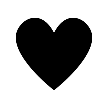 لك منا كل الحب والإحترام طلابِك وأولادك:		......................................... .......................................... ............................................ ............................................................................ .......................................... ............................................ ............................................................................ .......................................... ............................................ ...................................